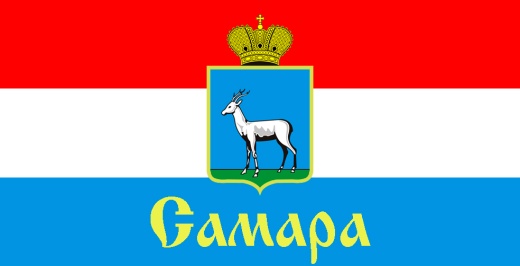 ПРЕДСЕДАТЕЛЬ СОВЕТА ДЕПУТАТОВ ЖЕЛЕЗНОДОРОЖНОГО ВНУТРИГОРОДСКОГО РАЙОНА ГОРОДСКОГО ОКРУГА САМАРА443030, г. Самара, ул. Урицкого, 21, Тел.(846) 339-01-00ПОСТАНОВЛЕНИЕот «12» мая 2022 г. № 2О признании утратившим силу Постановление Председателя Совета депутатов Железнодорожного внутригородского района городского округа Самара от 12.02.2016 № 2 «Об утверждении Положения «О порядке сообщения депутатом Совета депутатов Железнодорожного внутригородского района городского округа Самара о возникновении личной заинтересованности при осуществлении им своих полномочий, которая приводит или может привести к конфликту интересов»В соответствии с частью 14 статьи 13.1 закона Самарской области от 10.03.2009 № 23-ГД «О противодействии коррупции в Самарской области» ПОСТАНОВЛЯЮ:1. Считать утратившим силу Постановление Председателя Совета депутатов Железнодорожного внутригородского района городского округа Самара от 12.02.2016 № 2 «Об утверждении Положения «О порядке сообщения депутатом Совета депутатов Железнодорожного внутригородского района городского округа Самара о возникновении личной заинтересованности при осуществлении им своих полномочий, которая приводит или может привести к конфликту интересов».2. Официально опубликовать настоящее Постановление. 3. Настоящее Постановление вступает в силу со дня его официального опубликования.4. Контроль за исполнением настоящего Постановления оставляю за собой.Председатель Совета депутатов 							        Н.Л. Скобеев